Некоммерческое партнерствоСаморегулируемая организация«Межрегиональное объединение строительных и монтажных организаций «Стройкорпорация»Положение о  дисциплинарном комитете Некоммерческого партнерства Саморегулируемая организация «Межрегиональное объединение строительных и монтажных организаций «Стройкорпорация»г. Пушкино, Московская область2011 г. Положение о дисциплинарном комитете Некоммерческого партнерства Саморегулируемая организация «Межрегиональное объединение строительных и монтажных организаций «Стройкорпорация»Используемые термины и определенияДисциплинарный комитет – специализированный орган Партнерства, подотчетный Совету Партнерства, в компетенцию которого входит рассмотрение дел о нарушениях членами Партнерства требований к выдаче свидетельств о допуске, требований технических регламентов, требований стандартов Партнерства и правил саморегулирования, а также принятие решений о применении в отношении членов Партнерства мер дисциплинарного воздействия.Партнерство – Некоммерческое партнерство Саморегулируемая организация «Межрегиональное объединение строительных и монтажных организаций «Стройкорпорация»Правила контроля в области саморегулирования (далее – Правила контроля) –документ, устанавливающий правила контроля за соблюдением членами Партнерства требований к выдаче свидетельств о допуске, требований стандартов саморегулируемых организаций и правил саморегулирования; требований технических регламентов,  утверждается Общим собранием членов Партнерства.Правила применения мер дисциплинарного воздействия - документ, утвержденный Общим собранием членов Партнерства, устанавливающий систему мер дисциплинарного воздействия за несоблюдение членами Партнерства требований к выдаче свидетельств о допуске, правил контроля в области саморегулирования, требований технических регламентов, требований локальных нормативных документов Партнерства.Свидетельство о допуске к работам – документ, выдаваемый члену Партнерства в установленном законом порядке, позволяющий члену Партнерства выполнять работы, которые оказывают влияние на безопасность объектов капитального строительства. Совет Партнерства – постоянно действующий коллегиальный орган управления Партнерства.Общие положения.Настоящее Положение определяет компетенцию,  порядок формирования Дисциплинарного комитета Партнерства.Положение разработано в соответствии с действующим законодательством Российской Федерации и Уставом Партнерства. Дисциплинарный комитет осуществляют свои функции самостоятельно.Дисциплинарный комитет в своей деятельности руководствуется Градостроительным кодексом Российской Федерации, Федеральным законом от 01.12.2007 № 315-ФЗ «О саморегулируемых организациях», Уставом Партнерства, иными документами, принятыми Партнерством, в том числе настоящим Положением.Компетенция дисциплинарного  комитета.К компетенции Дисциплинарного комитета относится: Рассмотрение дел о нарушениях членами Партнерства требований к выдаче свидетельств о допуске к определенному виду или видам работ, которые оказывают влияние на безопасность объектов капитального строительства, требований стандартов и правил саморегулирования, требований технических регламентов, требований локальных нормативных документов Партнерства. Применение в отношении членов Партнерства следующих мер дисциплинарного воздействия: предписание об обязательном устранении членом Партнерства выявленные нарушения в установленные сроки;вынесение предупреждения члену Партнерства; приостановление действия свидетельства о допуске в отношении определенного вида или видов работ, выданного члену Партнерства.Направление в Совет Партнерства или Общему собранию членов Партнерства рекомендаций о применении в отношении членов Партнерства мер дисциплинарного воздействия, применение которых отнесено в соответствии с Уставом Партнерства, Правилами применения мер дисциплинарного воздействия и другими локальными актами Партнерства  к компетенции указанных органов управления Партнерства.Порядок формирования Дисциплинарного комитетаДисциплинарный комитет создается Советом Партнерства.Количественный и персональный состав Дисциплинарного комитета утверждается Советом Партнерства. Прекращение полномочий всего состава Дисциплинарного комитета или отдельных его членов относится к компетенции Совета Партнерства.Председатель Дисциплинарного комитета назначается на должность / освобождается от должности по решению Совета Партнерства.Информация о персональном составе Дисциплинарного комитета и изменениях в нем доводится до сведения всех членов Партнерства. Осуществление деятельностРеализация функцийПорядок работы Дисциплинарного комитетаДисциплинарный комитет осуществляет свои функции на безвозмездной основе.Заседания Дисциплинарного комитета созываются председателем Дисциплинарного комитета по мере необходимости. Основаниями для созыва заседаний Дисциплинарного комитета являются получение Дисциплинарным комитетом материалов плановой или внеплановой проверки деятельности члена Партнерства,  в результате которой были выявлены нарушения требований к выдаче свидетельств о допуске, правил контроля в области саморегулирования, требований технических регламентов, требований локальных нормативных документов Партнерства.Оповещение членов Дисциплинарного комитета о дате и месте проведения его заседания осуществляется любым доступным способом связи.Правомочным считается решение, принятое Дисциплинарным комитетом, в заседании которого приняли участие не менее 3 (трех) его членов.Решения Дисциплинарного комитета принимаются простым большинством голосов членов Дисциплинарного комитета, присутствующих на заседании. В случае равенства голосов при голосовании, решающим является голос Председателя Дисциплинарного комитета.По итогам заседания Контрольного комитета оформляется протокол, в котором указываются дата, место и время начала заседания, время окончания заседания, Ф.И.О. членов комитета, принявших участие в заседании комитета, вопросы повестки дня, Ф.И.О. докладчиков по вопросам повестки дня, Ф.И.О. участников прений по вопросам повестки дня, решения, принятые по вопросам повестки дня. Протокол подписывается председателем Контрольного комитета либо его заместителем.Местом хранения документов и протоколов заседаний Дисциплинарного комитета является местонахождение центрального аппарата Партнерства.Председатель дисциплинарного комитетаПредседатель Дисциплинарного комитета осуществляет следующие функции:организует работу Дисциплинарного комитета;информирует Совет Партнерства, Контрольный комитет о рассмотрении дел, принятых мерах дисциплинарного воздействия;представляет Дисциплинарный комитет в Совете Партнерства, во взаимоотношениях с другими органами Партнерства;обеспечивает ведение документации Дисциплинарного комитета;обеспечивает информирование органов и членов Партнерства о деятельности Дисциплинарного комитета, о рассмотрении дел, принятых мерах дисциплинарного воздействия  и  решениях комитета;подписывает протоколы, выписки из протоколов, заключения, рекомендации, а также иные документы Дисциплинарного комитета;осуществляет иные функции в соответствии с Уставом Партнерства и внутренними документами Партнерства.Распоряжения и поручения председателя Дисциплинарного комитета, обязательны для выполнения всеми членами Дисциплинарного комитета.Заключительные положенияНастоящее Положение утверждается решением Совета Партнерства.Решение о внесении изменений и дополнений в настоящее Положение, а также решение о признании его утратившим силу принимается Советом Партнерства. 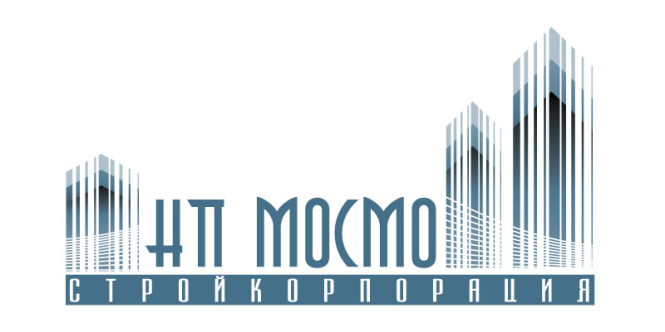 Положение-СТО-11-2009Номер Положение- СТО-11-2009 НаименованиеПоложение о дисциплинарном комитете Некоммерческого партнерства Саморегулируемая организация «Межрегиональное объединение строительных и монтажных организаций «Стройкорпорация»РазработаноАппаратом  НП СРО МОСМО «Стройкорпорация» СогласованоВице-президентом  НП СРО МОСМО «Стройкорпорация» УТВЕРЖДЕНО:УТВЕРЖДЕНО:Редакция 1Решением Общего собрания Некоммерческого партнерства Саморегулируемая организация «Межрегиональное объединение строительных и монтажных организаций «Стройкорпорация», Протокол № 4 от «23» июля 2009 г.Редакция 2Решением Совета Некоммерческого партнерства Саморегулируемая организация «Межрегиональное  объединение строительных и монтажных организаций «Стройкорпорация». Протокол № 78 от «14» июля 2011 г.